МИНОБРНАУКИ РОССИИАСТРАХАНСКИЙ ГОСУДАРСТВЕННЫЙ УНИВЕРСИТЕТРАБОЧАЯ ПРОГРАММА ДИСЦИПЛИНЫТЕОРИЯ КУЛЬТУРЫАстрахань  2019.ЦЕЛИ  И ЗАДАЧИ ОСВОЕНИЯ ДИСЦИПЛИНЫ1.1 Цели освоения дисциплины – овладение методологией теоретических и экспериментальных исследований в сфере культуры, навыками анализа содержания основных подходов к исследованию культурных форм и процессов.1.2 Задачи освоения дисциплины:формирование представлений об основных методах теоретического познания культуры, ключевых культурологических парадигмах;  получение представлений о возможностях применения конкретно-научных, общенаучных и междисциплинарных методов в теории культуры.МЕСТО ДИСЦИПЛИНЫ В СТРУКТУРЕ ОП ВО2.1 Учебная дисциплина (модуль) «Теория культуры» относится к дисциплинам вариативной части. Дисциплина (модуль) встраивается в структуру ОПОП (последовательность в учебном плане) как с точки зрения преемственности содержания, так и с точки зрения непрерывности процесса формирования компетенций выпускника. 2.2.  Для изучения данной учебной дисциплины (модуля) необходимы следующие знания, умения и навыки, формируемые предшествующими дисциплинами:- История и философия наукиЗнания: история философии и методологии научного познания; Умения: применять понятийно-категориальный аппарат, использовать   методы  и  средства  познания  для  анализа культурной динамики локальных культур;  анализировать процессы и явления, происходящие в обществе; Навыки: культурологического   анализа  для  выработки  системного,  целостного  взгляда  на  проблемы современного общества; грамотно  выражать  и  аргументировать  свою  точку  зрения  (устно  и  письменно)  при интерпретации тех или иных фактов, понятий и концепций культурологии.2.3. Перечень последующих учебных дисциплин (модулей), для которых необходимы знания, умения и навыки, формируемые данной учебной дисциплиной (модулем):- Культурная антропологияЛогическая и содержательно-методическая взаимосвязь дисциплины «Теория культуры» с дисциплиной «Культурная антропология » обусловлена  как их предметно-тематической смежностью,  так и общими компонентами формируемой профессиональной компетентности обучающегося. «Входными»  знаниями, умениями и навыками   для  курса  «Культурная антропология» являются- знания  теорий развития локальных культур, особенностей и закономерностей их развития.-умение: использовать полученные знания и умения для анализа локальной специфики культур и перспектив их глобализационного развития; определять, формулировать и аргументировать собственную позицию по отношению к феномену глобализации; осознавать себя представителем уникального исторически сложившегося этнокультурного сообщества.- владение:  умениями и навыками научной дискуссии, конструктивного взаимодействия с носителями различных убеждений и культурных ценностей;  способностью формулировать  содержание  культурных  идей,  обуславливающих специфику этнокультуры в различные исторические эпохи.3. КОМПЕТЕНЦИИ ОБУЧАЮЩЕГОСЯ, ФОРМИРУЕМЫЕ В РЕЗУЛЬТАТЕ ОСВОЕНИЯ ДИСЦИПЛИНЫ (МОДУЛЯ)Процесс изучения дисциплины направлен на формирование элементов следующей компетенции  в соответствии с ФГОС ВПО и ОП ВО по данному направлению подготовки (специальности): б) общепрофессиональные компетенции ОПК-1, ОПК 3.в) профессиональные (ПК): ПК 2.Таблица 1. Декомпозиция результатов обучения4. СТРУКТУРА И СОДЕРЖАНИЕ ДИСЦИПЛИНЫ (МОДУЛЯ)Объем дисциплины (модуля) в зачетных единицах 4 з.е.(144 ч), с указанием количества академических или астрономических часов, выделенных на контактную работу обучающихся с преподавателем (по видам учебных занятий) и на самостоятельную работу обучающихся составляет: 20 часа на контактную работу, из которых 10 ч. на лекции и 10 ч. на практические занятия. Самостоятельная работа – 124 часов. Условные обозначения:Л – занятия лекционного типа; ПЗ – практические занятия, ЛР – лабораторные работы; СР – самостоятельная работа по отдельным темамТаблица 3. Матрица соотнесения тем/разделов учебной дисциплины и формируемых в них компетенций.Краткое содержание курса Тема 1. Культура как предмет философского анализа. Методология и методы исследованияПонятие "культура" и многообразие подходов к его определению. Культура в системе бытия. Структура культуры. Модальности культуры: человеческая, процессуально-деятельностная, предметная. Методология и методы исследования.Тема 2. Культурогенез: историческая динамика и функции культурыТеория культурогенеза. Закономерности социокультурной динамики. Временные параметры культурного развития, проблемы периодизации и хронологии. Механизмы преемственности и трансляции культурного опыта. Теория культурной традиции. Общие и специфические функции культуры.Тема 3. Проблемы понимания культуры: развитие теоретических концептовТеории развития культуры: эволюционистская, циклическая, волновая). Cultural Studies. Проблемы классификации и типологизации культурных форм. Социальная структура и культурные типы. Этнические и национальные культуры.Традиции и инновации в культуре. Субкультуры современного общества. Исторические типы культуры.Тема 4 Культура и цивилизация: традиция, новаторство и преемственностьПонятие «культура» и понятие «цивилизация». Варианты истолкований данных понятий. Сравнительный анализ соотношения понятий «культура» и «цивилизация». Анализ концепций развития цивилизации и культуры (Тацит, Августин, Монтень, Руссо, Кант, Данилевский, Шпенглер, Бердяев, Тойнби, Гумилев, Тоффлер, Лем и др.). Проблема сохранения культуры и цивилизации в контексте глобальных проблем современности.Тема 5 Теоретические модели социокультурной динамикиОсновные теоретико-методологические концепции современности: реверсивная (Ж.Ж.Руссо), ризомная (Ж.Делез, Ф.Гваттари), концепция столкновения цивилизаций (С.Хантингтон), теория «Третьей волны» (Тоффлер), концепция «Конца истории» (Ф.Фукуяма). Модели и перспективы культурного развития в XXI веке.5. ПЕРЕЧЕНЬ УЧЕБНО-МЕТОДИЧЕСКОГО ОБЕСПЕЧЕНИЯ 
ДЛЯ САМОСТОЯТЕЛЬНОЙ РАБОТЫ ОБУЧАЮЩИХСЯ5.1. Указания по организации и проведению лекционных, практических (семинарских) и лабораторных занятий с перечнем учебно-методического обеспеченияЛекционные занятия по дисциплине могут проводится с применением методов интерактивности, визуализации, проверки качества путем экспресс-тестирования. Семинарские занятия по дисциплине могут проводится с применением принципов работы в командах, использования методов геймификации, визуализации, анализа текстов, подготовки групповых проектных заданий и др.Задания для самостоятельной работы5.2. Указания для обучающихся по освоению дисциплины (модулю)Таблица 4. Содержание самостоятельной работы обучающихся 5.3. Виды и формы письменных работ, предусмотренных при освоении дисциплины, выполняемые обучающимися самостоятельно. Работа с текстами включает  самостоятельное прочтение и письменный ответ на вопросы задания.Творческая работа нацелена на  подготовку сообщений и выступлений на практических занятиях на основе использования рекомендованной и самостоятельно подобранной литературы; написание проекта. Познавательно-поисковая и творческая деятельность развивают интеллектуальные, профессиональные, творческие способности. Каждая форма самостоятельной работы предполагает:- изучение учебной и научной литературы, формирование  умений аспирантов быстро найти или самостоятельно подобрать соответствующую литературу для выполнения учебных заданий и научной работы. В рекомендованную литературу включают учебники, монографии, сборники научных статей, статьи в периодических научных изданиях. - подготовка к семинарским занятиям. Начинать следует с составления плана занятия,содержания основных учебных вопросов, выносимых для обсуждения, а также списка рекомендованной литературы. Предварительное изучение рекомендованной литературы позволяет отобрать необходимую учебную информацию и выяснить, по каким вопросам занятия следует подобрать дополнительные источники. - важной формой самостоятельной работы аспиранта является проект.  Тема проекта определяется аспирантом и его научным руководителем с учетом направления профессиональной подготовки. Для выполнения этого вида работы следует использовать данные методические рекомендации. Составление проекта представляет собой интеллектуальный творческий процесс, включающий аналитико-синтетическое преобразование информации. Работа над проектами включает сбор и обработку исторических и историографических материалов.6. ОБРАЗОВАТЕЛЬНЫЕ И ИНФОРМАЦИОННЫЕ ТЕХНОЛОГИИ6.1. Образовательные технологии6.2. Информационные технологииПри реализации различных видов учебной и внеучебной работы используются:возможности Интернета в учебном процессе (использование образовательного портала Moodle;электронные учебники и различные сайты (например, электронные библиотеки, журналы и т.д.) как источник информациивозможности электронной почты преподавателясредства представления учебной информации (применение новых технологий для проведения очных (традиционных) лекций и семинаров с использованием презентаций и т.д.)интерактивные средства взаимодействия участников образовательного процесса (технологии дистанционного или открытого обучения в глобальной сети (веб-конференции, форумы, учебно-методические материалы и др.).интегрированные образовательные среды, где главной составляющей являются не только применяемые технологии, но и содержательная часть, т.е. информационные ресурсы (доступ к мировым информационным ресурсам, на базе которых строится учебный процесс)6.3	Перечень программного обеспечения и информационных справочных системЛицензионное программное обеспеченияСовременные профессиональные базы данных, информационные справочные системыЭлектронный каталог Научной библиотеки АГУ на базе MARKSQL НПО «Информ-систем». https://library.asu.edu.ruЭлектронный каталог «Научные журналы АГУ»: http://journal.asu.edu.ru/Универсальная справочно-информационная полнотекстовая база данных периодических изданий ООО "ИВИС". http://dlib.eastview.comИмя пользователя: AstrGU
Пароль: AstrGUЭлектронно-библиотечная система elibrary. http://elibrary.ruКорпоративный проект Ассоциации региональных библиотечных консорциумов (АРБИКОН) «Межрегиональная аналитическая роспись статей» (МАРС) - сводная база данных, содержащая полную аналитическую роспись 1800 названий журналов по разным отраслям знаний. Участники проекта предоставляют друг другу электронные копии отсканированных статей из книг, сборников, журналов, содержащихся в фондах их библиотек.http://mars.arbicon.ru7. ФОНД ОЦЕНОЧНЫХ СРЕДСТВ ДЛЯ ТЕКУЩЕГО КОНТРОЛЯ И 
ПРОМЕЖУТОЧНОЙ АТТЕСТАЦИИ7.1. Паспорт фонда оценочных средств.При проведении текущего контроля и промежуточной аттестации по дисциплине (модулю) «Теория культуры» проверяется сформированность у обучающихся компетенций, указанных в разделе 3 настоящей программы. Этапность формирования данных компетенций в процессе освоения образовательной программы определяется последовательным освоением дисциплин (модулей) и прохождением практик, а в процессе освоения дисциплины (модуля) – последовательным достижением результатов освоения содержательно связанных между собой разделов, тем.Таблица 5. Соответствие изучаемых разделов, 
результатов обучения и оценочных средствРекомендуемые типы контроля для оценивания результатов обучения.Для оценивания результатов обучения в виде знаний используются следующие типы контроля:-  индивидуальное собеседование,- письменные ответы на вопросы.Для оценивания результатов обучения в виде умений и владений используются комплексные контрольные задания (далее – ПКЗ), включающих одну или несколько задач (вопросов) в виде краткой формулировки действий (комплекса действий), которые следует выполнить, или описание результата, который нужно получить, применяются для оценки умений.Типы практических контрольных заданий:Подготовка презентаций по темам дисциплины – на установление последовательности и эффективности выполнения действия.В результате освоения дисциплины обучающийся должен: Знать: основные методы применения  полученных знаний о культуре как форме человеческого существования и уметь руководствоваться этим в своей научной деятельности особенности коммуникации в устной и письменной форме на русском и иностранных языках для решения задач межличностного и межкультурного взаимодействияосновные правила социального взаимодействия и политики толерантности. основные понятия культурологии, типологию культур.теоретические основы для постановки и решения исследовательских задач в области образования 	Уметь:осуществлять поиск информации о различных аспектах социокультурного развития общества в разнообразных источниках; применять коммуникационные знания для решения задач межличностного и межкультурного взаимодействияприменять на практике навыки социального взаимодействия, работая в командеиспользовать систематизированные теоретические и практические знания для постановки и решения исследовательских задач в области образования Владеть:культурой мышления, способностью  к обобщению, анализу, восприятию информации, постановке цели и выбору путей ее достижения. коммуникации в устной и письменной форме на русском и иностранных языках для решения задач межличностного и межкультурного взаимодействияобщими знаниями о человеческом достоинстве, честности, открытости, справедливости, порядочности, доброжелательности, терпимости. Навыками анализа первоисточниковзнанием движущихся сил и закономерностей исторического процесса, определять место человека в историческом процессе, политической организации общества для постановки и решения исследовательских задач в области образования Описание показателей и критериев оценивания компетенций, описание шкал оценивания.7.2.	Описание показателей и критериев оценивания компетенций, описание шкал оцениванияТаблица 6. Показатели оценивания результатов обучения в виде знанийОПК 1 - Владение методологией теоретических и экспериментальных исследований в сфере культурыТаблица 7Показатели оценивания результатов обучения в виде умений ОПК 3 Способность к разработке новых методов исследования и их применения в самостоятельной научно-исследовательской деятельности в сфере культуры и образования с учетом правил соблюдения авторских прав7.3 Типовые контрольные задания или иные материалы, необходимые для оценки знаний, умений, навыков и (или) опыта деятельностиТекущий контроль успеваемости осуществляется в течение периода теоретического обучения семестра по всем видам аудиторных занятий и самостоятельной работы аспиранта в соответствии с утвержденным установленном порядке графиком учебного процесса. Критерии прохождения аспирантами текущего контроля: Текущая успеваемость аспиранта оценивается положительно, если аспирант полностью выполнил контрольную работу. В противном случае текущая успеваемость аспиранта оценивается отрицательно. Результаты текущего контроля успеваемости учитываются преподавателем при проведении промежуточной аттестации. Отставание аспиранта от графика текущего контроля успеваемости по изучаемой дисциплине приводит к образованию текущей задолженности.Задания для самостоятельной работыСеминар по теме 1. Культура как предмет философского анализа. Методология и методы исследованияСтановление теоретической культурологии: основные этапы и структураКультура как объект и предмет исследованияЭмпирические и теоретические методы в изучении культурыСпецифические методы исследования культурыПостмодернистские методологии осмысления культуры Семинар по теме 2. Культурогенез: историческая динамика и функции культуры.Проблемы культурогенеза.Исторические типологии культур Культуцра в разных сферах человеческой жизнедеятелдьности Социальная специфика культур.Гендерные аспекты культурыСеминар по теме 3.  Проблемы понимания культуры: развитие теоретических представлений  о культуреРазвитие культурологической мысли от Древнего мира до эпохи ПросвещенияФилософия культуры европейского ПросвещенияПроблема культуры в «Философии жизни»Полемика по теме 4. Культура и цивилизация: традиция, новаторство и преемственностьПроблемы понимания культуры и цивилизации (культурность и цивилизованность)Инкультурация и социализация.Культурные и цивилизационные нормы и ценности: общее и различие.Определяющая роль европейской культурной традиции в мировой культуре.Деловая игра по теме 5. Теоретические модели социокультурной динамики Введение в игру: проведение международной конференции по проблеме выявления функциональной концепции культуры в современном мире.Разделение участников на группы. Изучение существующих концепций культуры.Игровой процесс (анализ ситуации).Подведение итогов игры. Анализ деятельности групп. Оценка эффективности работы участников и групп. Разбор оптимального варианта. Общая дискуссия по вопросам:Эволюционистская и неоэволюционистская концепции культуры.Циклическая концепция культуры: Н.Данилевский, О.Шпенглер, А.Тойнби, Н.Бердяев.Волновая социодинамика культуры (П.Сорокин). Задания для самостоятельной работыПроектная работа по теме  3.   Проблемы понимания культуры: развитие теоретических представлений  о культуре.Представление о культуре в древнем мире.Средневековая экзогетика и растворение в ней проблем культуры.Понятие культура в европейской философии Нового времени. Дж. Вико и И. Г. Гердер как основатели науки о культуре.Классическая модель культуры философии эпохи ПросвещенияТеоретические представления о развитии культуры в философии культуры.Критерии оценки:оценка «отлично» выставляется аспиранту , если  он во время ответа полно и логически верно представил необходимый материал, продемонстрировал навыки критического мышления;оценка «хорошо» выставляется, если  аспирант во время ответа полно и логически верно представил необходимый материал;оценка «удовлетворительно выставляется аспиранту, если  он во время ответа неполно или  логически неверно представил необходимый материалоценка «неудовлетворительно» выставляется аспиранта, если  он во время ответа не представил необходимый материал.Перечень вопросов к дифференцированному зачетуЭтапы становления знания о культуре.Подходы к определению культуры.Общие принципы и методы изучения культуры. Аксиологическая сторона культуры.Общие и специфические функции культуры.Философские подходы к изучению истории культуры.Античные представления о культуре.Средневековая экзогетика и растворение в ней проблем культуры.Понятие культура в европейской философии Нового времени.Классическая модель культуры философии эпохи Просвещения.Классическая немецкая философия культуры.Типология культур.Линейная (эволюционная)  концепция развития культуры.Циклические концепции развития культуры. Концепция  «Вызовов и Ответов» А.Тойнби.Своеобразие развитие культурологической мысли в России. Понятие евразийства. Волновые процессы в социокультурной динамике.Теория этногенеза Л.Н.Гумилёва. Психоанализ и культура. Культурологические концепции З.Фрейда, К.Юнга, К.Хорни, Э.Фромма.Традиции и инновации: проблема соотношений.7.4. Методические материалы, определяющие процедуры оценивания знаний, умений, навыков и (или) опыта деятельностиПромежуточная аттестация как правило осуществляется в конце семестра и может завершать изучение как отдельной дисциплины, так и ее раздела (разделов) /модуля (модулей). Промежуточная аттестация помогает оценить более крупные совокупности знаний и умений, в некоторых случаях – даже формирование определенных профессиональных компетенций. Достоинства: помогает оценить более крупные совокупности знаний и умений, в некоторых случаях – даже формирование определенных профессиональных компетенций. Текущий контроль представляет собой проверку усвоения учебного материала теоретического и практического характера, регулярно осуществляемую на протяжении семестра.К основным формам текущего контроля можно отнести фронтальные, комбинированные опросы в рамках семинара, контрольные работы, самоконтроля, наблюдения за работой аспирантов в группах на семинарских занятиях и пр. Кроме того, текущий контроль включает:- проверку вопросов семинарских занятий; -отслеживание работы аспирантов с Интернетом; -проверку творческих работ.Итоговый контроль – помогает оценить более крупные совокупности знаний и умений, в некоторых случаях – даже формирование определенных профессиональных компетенций. Основная форма: диф. зачет. 8. УЧЕБНО-МЕТОДИЧЕСКОЕ И ИНФОРМАЦИОННОЕ ОБЕСПЕЧЕНИЕ ДИСЦИПЛИНЫ Основная литератураКультурология: евразийский контекст : учеб. / Б.А. Бичеев, А.П. Романова, Е.В. Хлыщева, С.Н. Якушенков. - Астрахань :Астраханский ун-т, 2007. - 369 с. (292 экземпляров).Оганов, А. А.   Теория культуры : учеб.пособ. для вузов. - 2-е изд. ; испр. и доп. - М. : ФАИР-ПРЕСС, 2003. - 416 с. - ISBN 5-8183-0522-8: 80-00 : 80-00. Кол-во экз.: 10; Селезнев П.С., Культурология: теория и практика [Электронный ресурс] : учебное пособие / П.С. Селезнев, Р.П. Трофимова. - М. : Проспект, 2014. - 368 с. - ISBN 978-5-392-14337-5 - Режим доступа: http://www.studentlibrary.ru/book/ISBN9785392143375.htmlФлиер А.Я. Культурология для культурологов. М., 2000. Режим доступа: https://www.studmed.ru › flier-aya-kulturologiya-dlya-kulturologov_aa71...Шендрик А.И. Теория культуры. М., 2002 Режим доступа: https://www.studmed.ru › shendrik-ai-teoriya-kultury_0ac49124d19Дополнительная литератураЗакутнов, О.И.    Культура и ее символические проявления : учеб.пособие. - Астрахань : Астраханский ун-т, 2012. - 166 с. : ил. - (М-во образования и науки РФ.АГУ). - ISBN 978-5-9926-0552-5: 45-00 : 45-00. Кол-во экз.: 8;Многоликая глобализация. Культурное разнообразие в современном мире / под ред. П.Л. Бергера и С.П. Хантингтона; пер. с англ. В.В. Сапова под ред М.М. Лебедевой. - М. : Аспект Пресс, 2004. - 380 с. - ISBN 5-7567-0320-9: 120-00 : 120-00. Кол-во экз.: 10.Ноздренко Е.А., Система культуры [Электронный ресурс]монография / Е.А. Ноздренко, Н.П. Копцева - Красноярск : СФУ, 2011. - 156 с. - ISBN 978-5-7638-2064-5 - Режим доступа: http://www.studentlibrary.ru/book/ISBN9785763820645.htmlПеречень ресурсов информационно- телекоммуникационной сети «Интернет», необходимый для освоения  дисциплины (модуля) Электронная библиотека «Астраханский государственный университет» собственной генерации на платформе ЭБС «Электронный Читальный зал – БиблиоТех».https://biblio.asu.edu.ruУчетная запись образовательного портала АГУЭлектронно-библиотечная система (ЭБС) ООО «Политехресурс» «Консультант студента». Многопрофильный образовательный ресурс «Консультант студента» является электронной библиотечной системой, предоставляющей доступ через сеть Интернет к учебной литературе и дополнительным материалам, приобретенным на основании прямых договоров с правообладателями. Каталог в настоящее время содержит около 15000 наименований.www.studentlibrary.ru. Регистрация с компьютеров АГУЭлектронная библиотечная система издательства ЮРАЙТ, раздел «Легендарные книги». www.biblio-online.ruЭлектронная библиотечная система BOOK.ru. www.bооk.ru9. МАТЕРИАЛЬНО-ТЕХНИЧЕСКОЕ ОБЕСПЕЧЕНИЕ ДИСЦИПЛИНЫ (МОДУЛЯ)Для проведения занятий по дисциплине  имеются лекционные аудитории, оборудованные мультимедийной техникой с возможностью презентации обучающих материалов, фрагментов фильмов; аудитории для проведения семинарских и практических занятий, оборудованные учебной мебелью и средствами наглядного представления учебных материалов; библиотека с местами, оборудованными компьютерами, имеющими доступ к сети Интернет.При необходимости рабочая программа дисциплины (модуля) может быть адаптирована для обеспечения образовательного процесса инвалидов и лиц с ограниченными возможностями здоровья, в том числе для дистанционного обучения. Для этого требуется заявление аспиранта (его законного представителя) и заключение психолого-медико-педагогической комиссии (ПМПК).СОГЛАСОВАНОРуководитель ОПОПХлыщева Е.В.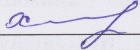 « 29» августа 2019 г.УТВЕРЖДАЮЗаведующий кафедрой культурологииХлыщева Е.В. « 29» августа 2019 г.Составитель(-и)Хлыщева Е.В., профессор, д.ф.н.Направление подготовки51.06.01. КультурологияНаправленность (профиль) ОПОП Теория и история культурыКвалификация «Исследователь. Преподаватель-исследователь»Форма обученияочная Год приема 2019Код компетенцииПланируемые результаты освоения дисциплиныПланируемые результаты освоения дисциплиныПланируемые результаты освоения дисциплиныКод компетенцииЗнатьУметьВладеть ОПК 1 - Владение методологией теоретических и экспериментальных исследований в сфере культурысовременные методологии теоретических и экспериментальных исследований в сфере культурывыбирать и применять в профессиональной деятельности экспериментальные и теоретические методы исследованиянавыками поиска и критического анализа информации по тематике проводимых исследованийОПК 3 Способность к разработке новых методов исследования и их применения в самостоятельной научно-исследовательской деятельности в сфере культуры и образования с учетом правил соблюдения авторских правновые методы исследования и их применения в самостоятельной научно-исследовательской деятельности в сфере культурыразрабатывать новые методы исследования и применять их в самостоятельной научно-исследовательской деятельности в сфере культуры и образованияСпособами разработки новых методов исследования и их применения в самостоятельной научно-исследовательской деятельности в сфере культуры и образования с учетом правил соблюдения авторских правПК-2 -  способность к анализу явлений и процессов в социокультурной сфере и к их экспертной оценкеявления и процессы в социокультурной сфереанализировать явления и процессы в социокультурной сфереэкспертной оценкой анализу явлений и процессов в социокультурной сфере №п/пНаименование радела, темыСеместрНеделя семестраКонтактная работа(в часах)Контактная работа(в часах)Контактная работа(в часах)Самостоят. работаФормы текущего контроля успеваемости (по темам)Форма промежуточной аттестации (по семестрам)№п/пНаименование радела, темыСеместрНеделя семестраЛПЗЛРСамостоят. работаФормы текущего контроля успеваемости (по темам)Форма промежуточной аттестации (по семестрам)1Культура как предмет философского анализа. Методология и методы исследования312224Вопросы к семинарскому заданию2Культурогенез: историческая динамика и функции культуры322226Вопросы к семинарскому заданию3Проблемы понимания культуры: развитие теоретических концептов 332226Вопросы к семинарскому заданию, проектные задания 4Культура и цивилизация: традиция, новаторство и преемственность342224полемика5Теоретические модели социокультурной динамики: линейная, циклическая, волновая  концепции развития культуры352224Деловая играИТОГОИТОГО31010124ЗАЧЕТ Темы,
разделы
дисциплиныКол-во
часовТемы,
разделы
дисциплиныКол-во
часовОПК 1ОПК 1ОПК 3ПК-2Σобщее количество компетенцийТема 1 Культура как предмет философского анализа. Методология и методы исследования2811-1Тема 2 Культурогенез: историческая динамика и функции культуры30111-2Тема 3 Проблемы понимания культуры: развитие теоретических концептов30111-2Тема 4 Культура и цивилизация: традиция, новаторство и преемственность2811113Тема 5 Теоретические модели социокультурной динамики2811113зачет11113Итого144Номер радела (темы)Темы/вопросы, выносимые на самостоятельное изучениеКол-вочасовФормы работы1 Культура как предмет философского анализа. Методология и методы исследованияАнализ трудов Д.Вико «Основания новой науки об общей природе наций»; А.Костиной «Экспресс «Культура» проследует со всеми остановками».24Вопросы к семинару2 Культурогенез: историческая динамика и функции культурыФлиер А.Я.Культурогенез . М., 1995; Ясперс К. Смысл и назначение истории. М.-2011.26Вопросы к семинару3 Проблемы понимания культуры: развитие теоретических концептовВыявить принципы пайдейи (древняя Греция) и сравнить их с принципом антропоцентризма (эпоха Возрождения).Читать и анализировать труд М.Монтеня «Опыты». Представление о культуре в Новое время. Первые научные определения культуры26Вопросы к проектному заданию4 Культура и цивилизация: традиция, новаторство и преемственностьПровести сравнительный анализ традиционной и инновационной культуры. Прочитать Лотман Ю.М. «Семиосфера».24Вопросы к полемике5 Теоретические модели социокультурной динамикиСформулировать концепции развития культуры по работам Шпенглера О. Закат Европы.., Бердяева «Воля к жизни, воля к культуре», Ясперса К. Смысл и назначение истории. Тойнби А. Постижение истории. М., 2004;Современные концепции культуры (М.Фуко, Ю.Кристева, С.Хантингтон и др.)24Вопросы к деловой игреНазвание образовательной технологииТемы, разделы дисциплиныКраткое описание применяемой технологииПроблемная лекцияТема 1, 2, 4, 5Основная технология, устная передача преподавателем лекционного материала, ответы на вопросы аспирантов.Дискуссия по аспекту/проблеме лекционного материала. Возможность деления аудитории на дискуссионные команды.семинарТема 1,2,3 Вид самостоятельной работы, позволяющий получать новые знания. Проверяется умение самостоятельно работать с Интернет-ресурсами и критически воспринимать информацию.Деловая игра Тема 5Совместная деятельность группы обучающихся и преподавателя под управлением преподавателя с целью решения учебных и профессионально-ориентированных задач путем игрового моделирования реальной проблемной ситуации. Позволяет оценивать анализировать и решать типичные профессиональные задачи.Полемика Тема 4Оценочные средства, позволяющие включить обучающихся в процесс обсуждения спорного вопроса, проблемы и оценить их умение аргументировать собственную точку зрения.Проектное задание Тема 3.Конечный продукт, получаемый в результате планирования и выполнения комплекса учебных и исследовательских заданий. Позволяет оценить умения обучающихся самостоятельно конструировать свои знания в процессе решения практических задач и проблем, ориентироваться в информационном пространстве и уровень сформированности  аналитических, исследовательских навыков, навыков практического и творческого мышления. Может выполняться в индивидуальном порядке или группой обучающихся.Наименование программного обеспеченияНазначениеAdobe ReaderПрограмма для просмотра электронных документовMoodleОбразовательный портал ФГБОУ ВО «АГУ»Mozilla FireFoxБраузерMicrosoft Office 2013, Microsoft Office Project 2013 , Microsoft Office Visio 2013Офисная программа7-zipАрхиваторMicrosoft Windows 7 ProfessionalОперационная системаKaspersky Endpoint SecurityСредство антивирусной защиты№ п/пКонтролируемые разделы  дисциплины (модуля)Код контролируемой компетенции  (компетенций)Наименование 
оценочного средства1Культура как предмет философского анализа. Методология и методы исследованияОПК-1семинар2Культурогенез: историческая динамика и функции культурыОПК-1, ОПК 3семинар3Проблемы понимания культуры: развитие теоретических представлений  о культуреОПК-1, ОПК 3Проектное задание4Культура и цивилизация: традиция, новаторство и преемственностьОПК-1, ОПК 3, ПК-2.полемика5Теоретические модели социокультурной динамики: линейная, циклическая, волновая  концепции развития культурыОПК-1, ОПК 3, ПК-2.Деловая играШкала оцениванияКритерии оценивания5«отлично»демонстрирует уверенное владение методологией теоретических и экспериментальных исследований в сфере культуры4«хорошо»демонстрирует хорошее владение методологией теоретических и экспериментальных исследований в сфере культуры3«удовлетворительно»демонстрирует удовлетворительное владение методологией теоретических и экспериментальных исследований в сфере культуры2«неудовлетворительно»Не владеет методологией теоретических и экспериментальных исследований в сфере культурыШкала оцениванияКритерии оценивания5«отлично»Способен к разработке новых методов исследования и свободно умеет их применять в самостоятельной научно-исследовательской деятельности в сфере культуры и образования с учетом правил соблюдения авторских прав4«хорошо»Способен к разработке новых методов исследования и умеет их применять в самостоятельной научно-исследовательской деятельности в сфере культуры и образования с учетом правил соблюдения авторских прав3«удовлетворительно»Способен к разработке новых методов исследования, но затрудняется  их применять в самостоятельной научно-исследовательской деятельности в сфере культуры и образования с учетом правил соблюдения авторских прав2«неудовлетворительно»С трудом  разрабатывает новые методы исследования, но не умеет их применять на практике.  